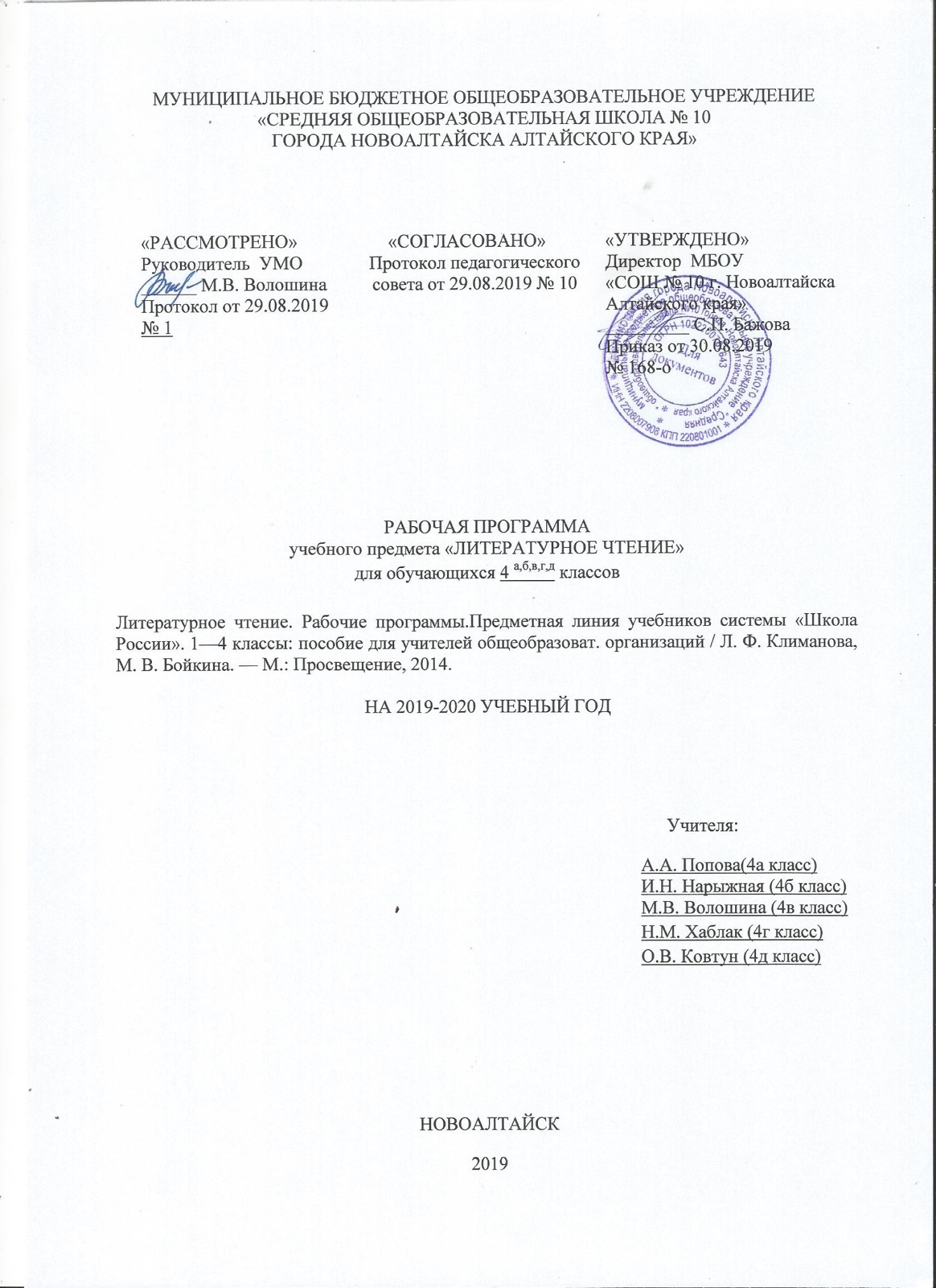 1. Цели и задачи изучения учебного предмета «Литературное чтение»  Курс литературного чтения направлен на достижение следующих целей:овладение осознанным, правильным, беглым и выразительным чтением как базовым навыком в системе образования младших школьников; совершенствование всех видов речевой деятельности, обеспечивающих умение работать с разными видами текстов; развитие интереса к чтению и книге; формирование читательского кругозора и приобретение опыта в выборе книг и самостоятельной читательской деятельности;развитие художественно-творческих и познавательных способностей, эмоциональной отзывчивости при чтении художественных произведений; формирование эстетического отношения к слову и умения понимать художественное произведение;обогащение нравственного опыта младших школьников средствами художественной литературы; формирование нравственных представлений о добре, дружбе, правде и ответственности; воспитание интереса и уважения к отечественной культуре и культуре народов многонациональной России и других стран.Основными задачами курса являются:развивать у учащихся способность воспринимать художественное произведение, сопереживать героям, эмоционально откликаться на прочитанное;учить школьников чувствовать и понимать образный язык художественного произведения, выразительные средства языка, развивать образное мышление;формировать умение воссоздавать художественные образы литературного произведения, развивать творческое и воссоздающее воображение учащихся и особенно ассоциативное мышление;развивать поэтический слух детей, накапливать эстетический опыт слушания произведений, воспитывать художественный вкус;формировать нравственные представления, суждения и оценки через анализ произведения, осмысление мотивов поступков героев, идентификацию себя с героями литературных произведений;обогащать чувственный опыт ребёнка, его реальные представления об окружающем мире и природе;формировать эстетическое отношение ребёнка к жизни, приобщая его к чтению художественной литературы;формировать потребность в постоянном чтении книг, развивать интерес к самостоятельному литературному творчеству;создавать условия для формирования потребности в самостоятельном чтении художественных произведений, формировать читательскую самостоятельность;расширять кругозор детей через чтение книг различных жанров, разнообразных по содержанию и тематике, обогащать нравственно-эстетический и познавательный опыт ребёнка;обеспечивать развитие речи школьников, формировать навык чтения и речевые умения;работать с различными типами текстов, в том числе научно-познавательным.2. Количество учебных часов3. Планируемые результаты освоения учебного предметаЛичностные результаты:1) формирование чувства гордости за свою Родину, её историю, российский народ, становление гуманистических и демократических ценностных ориентации многонационального российского общества;2) формирование средствами литературных произведений целостного взгляда на мир в единстве и разнообразии природы, народов, культур и религий;3) воспитание художественно-эстетического вкуса, эстетических потребностей, ценностей и чувств на основе опыта слушания и заучивания наизусть произведений художественной литературы;4) развитие этических чувств, доброжелательности и эмоционально-нравственной отзывчивости, понимания и сопереживания чувствам других людей;5) формирование уважительного отношения к иному мнению, истории и культуре других народов, выработка умения терпимо относиться к людям иной национальной принадлежности;6) овладение начальными навыками адаптации к школе, к школьному коллективу;7) принятие и освоение социальной роли обучающегося, развитие мотивов учебной деятельности и формирование личностного смысла учения;8) развитие самостоятельности и личной ответственности за свои поступки на основе представлений о нравственных нормах общения;9) развитие навыков сотрудничества со взрослыми и сверстниками в разных социальных ситуациях, умения избегать конфликтов и находить выходы из спорных ситуаций, умения сравнивать поступки героев литературных произведений со своими собственными поступками, осмысливать поступки героев;10) наличие мотивации к творческому труду и бережному отношению к материальным и духовным ценностям, формирование установки на безопасный, здоровый образ жизни.Метапредметные результаты:1) овладение способностью принимать и сохранять цели и задачи учебной деятельности, поиска средств её осуществления;2) освоение способами решения проблем творческого и поискового характера;3) формирование умения планировать, контролировать и оценивать учебные действия в соответствии с поставленной задачей и условиями её реализации, определять наиболее эффективные способы достижения результата;4) формирование умения понимать причины успеха/неуспеха учебной деятельности и способности конструктивно действовать даже в ситуациях неуспеха;5) использование знаково-символических средств представления информации о книгах;6) активное использование речевых средств для решения коммуникативных и познавательных задач;7) использование различных способов поиска учебной информации в справочниках, словарях, энциклопедиях и интерпретации информации в соответствии с коммуникативными и познавательными задачами;8) овладение навыками смыслового чтения текстов в соответствии с целями и задачами, осознанного построения речевого высказывания в соответствии с задачами коммуникации и составления текстов в устной и письменной формах;9) овладение логическими действиями сравнения, анализа, синтеза, обобщения, классификации по родовидовым признакам, установления причинно-следственных связей, построения рассуждений;10) готовность слушать собеседника и вести диалог, признавать различные точки зрения и право каждого иметь и излагать своё мнение и аргументировать свою точку зрения и оценку событий;11) умение договариваться о распределении ролей в совместной деятельности, осуществлять взаимный контроль в совместной деятельности, общей цели и путей её достижения, осмысливать собственное поведение и поведение окружающих;12) готовность конструктивно разрешать конфликты посредством учёта интересов сторон и сотрудничества.Предметные результаты:1) понимание литературы как явления национальной и мировой культуры, средства сохранения и передачи нравственных ценностей и традиций;2) осознание значимости чтения для личного развития; формирование представлений о Родине и её людях, окружающем мире, культуре, первоначальных этических представлений, понятий о добре и зле, дружбе, честности; формирование потребности в систематическом чтении;3) достижение необходимого для продолжения образования уровня читательской компетентности, общего речевого развития, т. е. овладение чтением вслух и про себя, элементарными приёмами анализа художественных, научно-познавательных и учебных текстов с использованием элементарных литературоведческих понятий;4) использование разных видов чтения (изучающее (смысловое), выборочное, поисковое); умение осознанно воспринимать и оценивать содержание и специфику различных текстов, участвовать в их обсуждении, давать и обосновывать нравственную оценку поступков героев;5) умение самостоятельно выбирать интересующую литературу, пользоваться справочными источниками для понимания и получения дополнительной информации, составляя самостоятельно краткую аннотацию;6) умение использовать простейшие виды анализа различных текстов: устанавливать причинно-следственные связи и определять главную мысль произведения, делить текст на части, озаглавливать их, составлять простой план, находить средства выразительности, пересказывать произведение;7) умение работать с разными видами текстов, находить характерные особенности научно-познавательных, учебных и художественных произведений. На практическом уровне овладеть некоторыми видами письменной речи (повествование — создание текста по аналогии, рассуждение — письменный ответ на вопрос, описание — характеристика героев). Умение написать отзыв на прочитанное произведение;8) развитие художественно-творческих способностей, умение создавать собственный текст на основе художественного произведения, репродукции картин художников, по иллюстрациям, на основе личного опыта.4. Содержание учебного предметаВиды речевой и читательской деятельностиУмение слушать (аудирование)Восприятие на слух звучащей речи (высказывание собеседника, слушание различных текстов). Адекватное понимание содержания звучащей речи, умение отвечать на вопросы по содержанию прослушанного произведения, определение последовательности событий, осознание цели речевого высказывания, умение задавать вопросы по прослушанному учебному, научно-познавательному и художественному произведениям.Развитие умения наблюдать за выразительностью речи, за особенностью авторского стиля.ЧтениеЧтение вслух. Ориентация на развитие речевой культуры учащихся формирование у них коммуникативно-речевых умений и навыков.Постепенный переход от слогового к плавному, осмысленному, правильному чтению целыми словами вслух. Темп чтения, позволяющий осознать текст. Постепенное увеличение скорости чтения. Соблюдение орфоэпических и интонационных норм чтения. Чтение предложений с интонационным выделением знаков препинания. Понимание смысловых особенностей разных по виду и типу текстов, передача их с помощью интонирования. Развитие поэтического слуха. Воспитание эстетической отзывчивости на произведение. Умение самостоятельно подготовиться к выразительному чтению небольшого текста (выбрать тон и темп чтения, определить логические ударения и паузы).Развитие умения переходить от чтения вслух и чтению про себя.Чтение про себя. Осознание смысла произведения при чтении про себя (доступных по объёму и жанру произведений). Определение вида чтения (изучающее, ознакомительное, выборочное), умение находить в тексте необходимую информацию, понимание её особенностей.Работа с разными видами текстаОбщее представление о разных видах текста: художественном, учебном, научно-популярном — и их сравнение. Определение целей создания этих видов текста. Умение ориентироваться в нравственном содержании художественных произведении, осознавать сущность поведения героев.Практическое освоение умения отличать текст от набора предложений. Прогнозирование содержания книги по её названию и оформлению.Самостоятельное определение темы и главной мысли произведения по вопросам и самостоятельное деление текста на смысловые части, их озаглавливание. Умение работать с разными видами информации.Участие в коллективном обсуждении: умение отвечать на вопросы, выступать по теме, слушать выступления товарищей, дополнять ответы по ходу беседы, используя текст. Привлечение справочных и иллюстративно-изобразительных материалов.Библиографическая культураКнига как особый вид искусства. Книга как источник необходимых знаний. Общее представление о первых книгах на Руси и начало книгопечатания. Книга учебная, художественная, справочная. Элементы книги: содержание или оглавление, титульный лист, аннотация, иллюстрации.Умение самостоятельно составить аннотацию.Виды информации в книге: научная, художественная (с опорой на внешние показатели книги, её справочно-иллюстративный материал.Типы книг (изданий): книга-произведение, книга-сборник, собрание сочинений, периодическая печать, справочные издания (справочники, словари, энциклопедии).Самостоятельный выбор книг на основе рекомендательного списка, алфавитного и тематического каталога. Самостоятельное пользование соответствующими возрасту словарями и другой справочной литературой.Работа с текстом художественного произведенияОпределение особенностей художественного текста: своеобразие выразительных средств языка (с помощью учителя). Понимание заглавия произведения, его адекватное соотношение с содержанием.Понимание нравственно-эстетического содержания прочитанного произведения, осознание мотивации поведения героев, анализ поступков героев с точки зрения норм морали. Осознание понятия «Родина», представления о проявлении любви к Родине в литературе разных народов (на примере народов России). Схожесть тем и героев в фольклоре разных народов. Самостоятельное воспроизведение текста с использованием выразительных средств языка (синонимов, антонимов, сравнений, эпитетов), последовательное воспроизведение эпизодов с использованием специфической для данного произведения лексики (по вопросам учителя), рассказ по иллюстрациям, пересказ.Характеристика героя произведения с использованием художественно-выразительных средств данного текста. Нахождение в тексте слов и выражений, характеризующих героя и события. Анализ (с помощью учителя) поступка персонажа и его мотивов. Сопоставление поступков героев по аналогии или по контрасту. Характеристика героя произведения: портрет, характер, выраженные через поступки и речь. Выявление авторского отношения к герою на основе анализа текста, авторских помет, имён героев.Освоение разных видов пересказа художественного текста: подробный, выборочный и краткий (передача основных мыслей).Подробный пересказ текста (деление текста на части, определение главной мысли каждой части и всего текста, озаглавливание каждой части и всего текста): определение главной мысли фрагмента, выделение опорных или ключевых слов, озаглавливание; план (в виде назывных предложений из текста, в виде вопросов, в виде самостоятельно сформулированных высказываний) и на его основе подробный пересказ всего текста.Самостоятельный выборочный пересказ по заданному фрагменту: характеристика героя произведения (выбор слов, выражений в тексте, позволяющих составить рассказ о герое), описание места действия (выбор слов, выражений в тексте, позволяющих составить данное описание на основе текста). Вычленение и сопоставление эпизодов из разных произведений по общности ситуаций, эмоциональной окраске, характеру поступков героев.Развитие наблюдательности при чтении поэтических текстов. Развитие умения предвосхищать (предвидеть) ход развития сюжета, последовательности событий.Работа с научно-популярным, учебным и другими текстамиПонимание заглавия произведения, адекватное соотношение с его содержанием. Определение особенностей учебного и научно-популярного текстов (передача информации). Знакомство с простейшими приёмами анализа различных видов текста: установление причинно-следственных связей, определение главной мысли текста. Деление текста на части. Определение микротем. Ключевые или опорные слова. Построение алгоритма деятельности по воспроизведению текста. Воспроизведение текста с опорой на ключевые слова, модель, схему. Подробный пересказ текста. Краткий пересказ текста (выделение главного в содержании текста). Умение работать с учебными заданиями, обобщающими вопросами и справочным материалом.Умение говорить (культура речевого общения)Осознание диалога как вида речи. Особенности диалогического общения: умение понимать вопросы, отвечать на них и самостоятельно задавать вопросы по тексту; внимательно выслушивать, не перебивая, собеседника и в вежливой форме высказывать свою точку зрения по обсуждаемому произведению (художественному, учебному, научно-познавательному). Умение проявлять доброжелательность к собеседнику. Доказательство собственной точки зрения с опорой на текст или личный опыт. Использование норм речевого этикета в процессе общения. Знакомство с особенностями национального этикета на основе литературных произведений.Работа со словом (распознавать прямое и переносное значение слов, их многозначность), целенаправленное пополнение активного словарного запаса. Работа со словарями.Умение построить монологическое речевое высказывание небольшого объёма с опорой на авторский текст, по предложенной теме или в форме ответа на вопрос. Формирование грамматически правильной речи, эмоциональной выразительности и содержательности. Отражение основной мысли текста в высказывании. Передача содержания прочитанного или прослушанного с учётом специфики научно-популярного, учебного и художественного текстов. Передача впечатлений (из повседневной жизни, художественного произведения, изобразительного искусства) в рассказе (описание, рассуждение, повествование). Самостоятельное построение плана собственного высказывания. Отбор и использование выразительных средств (синонимы, антонимы, сравнения) с учётом особенностей монологического высказывания.Устное сочинение как продолжение прочитанного произведения, отдельных его сюжетных линий, короткий рассказ по рисункам либо на заданную тему.Письмо (культура письменной речи)Нормы письменной речи: соответствие содержания заголовку (отражение темы, места действия, характеров героев), использование в письменной речи выразительных средств языка (синонимы, антонимы, сравнения) в мини-сочинениях (повествование, описание, рассуждение), рассказ на заданную тему, отзыв о прочитанной книге.Круг детского чтенияЗнакомство с культурно-историческим наследием России, с общечеловеческими ценностями.Произведения устного народного творчества разных народов (малые фольклорные жанры, народные сказки о животных, бытовые и волшебные сказки народов России и зарубежных стран). Знакомство с поэзией А.С. Пушкина, М.Ю. Лермонтова, Л.Н. Толстого, А.П. Чехова и других классиков отечественной литературы XIX—XX вв., классиков детской литературы, знакомство с произведениями современной отечественной (с учётом многонационального характера России) и зарубежной литературы, доступными для восприятия младших школьников.Тематика чтения обогащена введением в круг чтения младших школьников мифов Древней Греции, житийной литературы и произведений о защитниках и подвижниках Отечества.Книги разных видов: художественная, историческая, приключенческая, фантастическая, научно-популярная, справочно-энциклопедическая литература, детские периодические издания.Основные темы детского чтения: фольклор разных народов, произведения о Родине, природе, детях, братьях наших меньших, добре, дружбе, честности, юмористические произведения.Литературоведческая пропедевтика(практическое освоение)Нахождение в тексте художественного произведения (с помощью учителя) средств выразительности: синонимов, антонимов, эпитетов, сравнений, метафор и осмысление их значения.Первоначальная ориентировка в литературных понятиях: художественное произведение, искусство слова, автор (рассказчик), сюжет (последовательность событий), тема. Герой произведения: его портрет, речь, поступки, мысли, отношение автора к герою.Общее представление об особенностях построения разных видов рассказывания: повествования (рассказ), описания (пейзаж, портрет, интерьер), рассуждения (монолог героя, диалог героев).Сравнение прозаической и стихотворной речи (узнавание, различение), выделение особенностей стихотворного произведения (ритм, рифма).Фольклорные и авторские художественные произведения (их различение).Жанровое разнообразие произведений. Малые фольклорные формы (колыбельные песни, потешки, пословицы, поговорки, загадки): узнавание, различение, определение основного смысла. Сказки о животных, бытовые, волшебные. Художественные особенности сказок: лексика, построение (композиция). Литературная (авторская) сказка.Рассказ, стихотворение, басня — общее представление о жанре, наблюдение за особенностями построения и выразительными средствами.Творческая деятельность обучающихся(на основе литературных произведений)Интерпретация текста литературного произведения в творческой деятельности учащихся: чтение по ролям, инсценирование, драматизация, устное словесное рисование, знакомство с различными способами работы с деформированным текстом и использование их (установление причинно-следственных связей, последовательности событий, изложение с элементами сочинения, создание собственного текста на основе художественного произведения (текст по аналогии), репродукций картин художников, по серии иллюстраций к произведению или на основе личного опыта). Развитие умения различать состояние природы в различные времена года, настроение людей, оформлять свои впечатления в устной или письменной речи. Сравнивать свои тексты с художественными текстами-описаниями, находить литературные произведения, созвучные своему эмоциональному настрою, объяснять свой выбор.Тематическое поурочное планирование по литературному чтению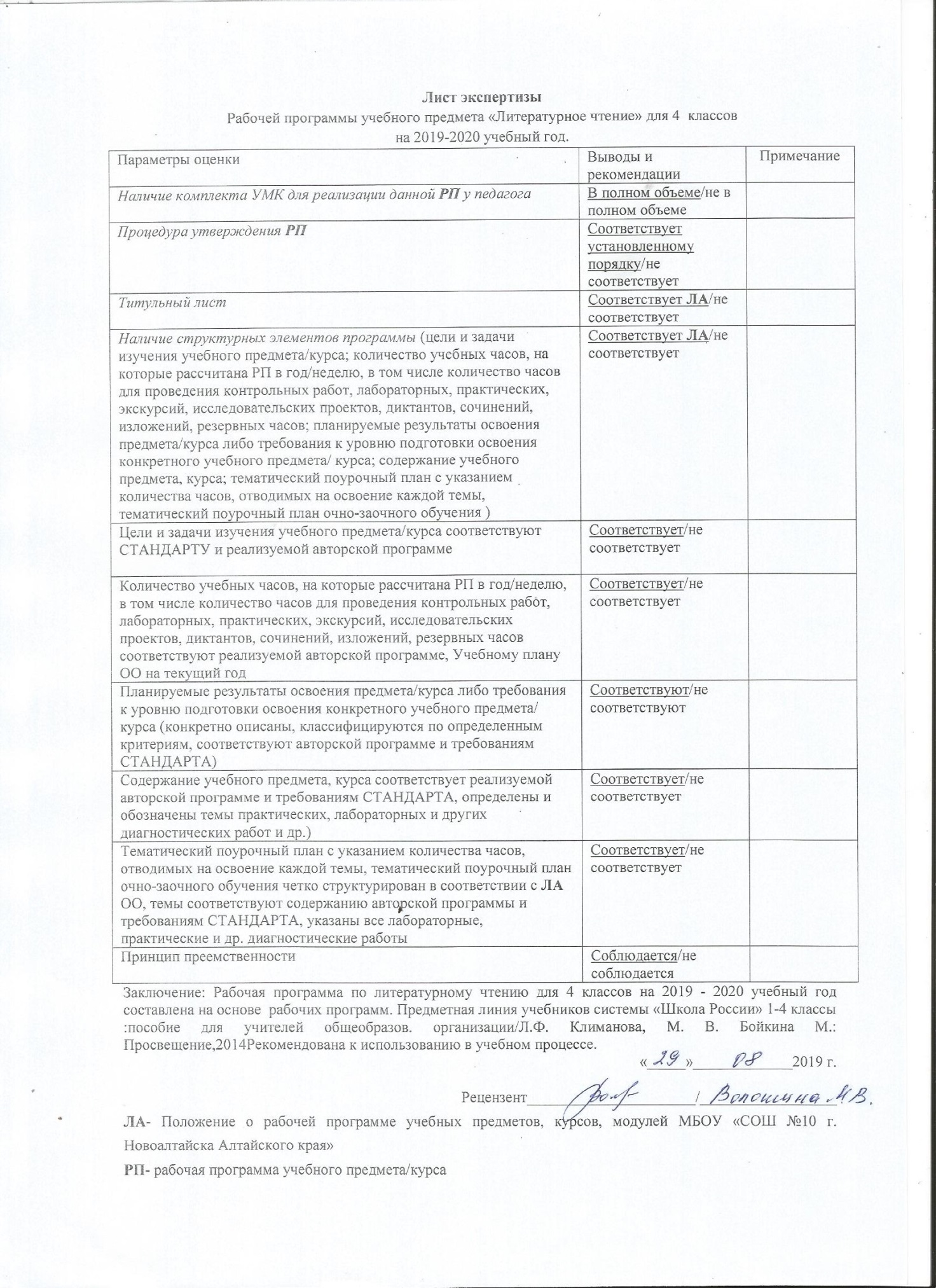 Количество учебных часов в годКоличество учебных часов в неделюКонтрольных работПрактических работРезервных часов1053--3№ урока№ п/п№ п/пТема урокаВсего часовПримечаниеВводный урок по курсу литературного чтения (1 час)Вводный урок по курсу литературного чтения (1 час)Вводный урок по курсу литературного чтения (1 час)Вводный урок по курсу литературного чтения (1 час)Вводный урок по курсу литературного чтения (1 час)Вводный урок по курсу литературного чтения (1 час)1.111Знакомство с учебником по литературному чтению.1«Летописи, былины, жития» (7 часов)«Летописи, былины, жития» (7 часов)«Летописи, былины, жития» (7 часов)«Летописи, былины, жития» (7 часов)«Летописи, былины, жития» (7 часов)«Летописи, былины, жития» (7 часов)2.122Знакомство с названием раздела. Прогнозирование содержания раздела.12.233Из летописи: «И повесил Олег щит свой на вратах Царьграда». События летописи – основные события Древней Руси.12.344«И вспомнил Олег коня своего» Летопись-источник исторических фактов.Cравнение текста летописи с текстом произведения А.С. Пушкина «Песнь о вещем Олеге»12.455Поэтический текст былины. «Ильины три поездочки» Сказочный характер былины. Прозаический текст былины в пересказе Н.Карнауховой.Сравнение поэтического и прозаического текстов. 12.566Сергий Радонежский- святой земли русской. В.Клыков Памятник Сергию Радонежскому «Житие Сергия Радонежского»12.677Детство Варфоломея. Юность Варфоломея. Рассказ о битве на Куликовом поле на основе опорных слов и репродукций известных картин.12.1188Проект: «Создание календаря исторических событий». Оценка достижений.1Чудесный мир классики (16 часов)Чудесный мир классики (16 часов)Чудесный мир классики (16 часов)Чудесный мир классики (16 часов)Чудесный мир классики (16 часов)Чудесный мир классики (16 часов)3.199Знакомство с названием раздела. Прогнозирование содержания раздела.13.21010П.П. Ершов «Конёк-Горбунок» 13.31111П.П. Ершов «Конёк-Горбунок» Сравнение литературной и народной сказок. Мотивы народной сказки в литературной. События в литературной сказке.3.41212П.П. Ершов «Конёк-Горбунок».  Герои сказки. Младший брат Иван – настоящий герой сказки. Характеристика героев.  Сравнение словесного и изобразительного искусства13.51313 А.С. Пушкин. Стихи: «Няне», «Туча», «Унылая пора! Очей очарование…»  Авторское отношение к изображаемому. Интонация стихотворения. Сравнение произведений словесного и изобразительного искусства. Заучивание наизусть13.61414А.С. Пушкин. «Сказка о мертвой царевне и о семи богатырях» Мотивы народной сказки в литературной.13.71515А.С. Пушкин. «Сказка о мертвой царевне и о семи богатырях» Герои пушкинской сказки. Характеристика героев сказки. Отношение к ним.13.81616А.С. Пушкин. «Сказка о мертвой царевне и о семи богатырях» Деление сказки на части. Составление плана. Пересказ основных эпизодов сказки.13.91717 М.Ю. Лермонтов «Дары Терека» картины природы в стихотворении. Выразительное чтение.13.101818М.Ю. Лермонтов «Ашик-Кериб. Турецкая сказка»  Сравнение мотивов русской и турецкой сказки.13.111919М.Ю. Лермонтов «Ашик-Кериб» Герои турецкой сказки. Характеристика героев, отношение к ним.13.122020Л.Н. Толстой «Детство» События рассказа. Характер главного героя рассказа.13.132121Л.Н.Толстой «Как мужик камень убрал»  Особенности басни. Главная мысль.13.142222А.П. Чехов «Мальчики». Смысл названия рассказа.13.152323А.П. Чехов «Мальчики». Главные герои рассказа – герои своего времени. Характер героев художественного текста.13.162424Оценка достижений.1Поэтическая тетрадь (8 часов)Поэтическая тетрадь (8 часов)Поэтическая тетрадь (8 часов)Поэтическая тетрадь (8 часов)Поэтическая тетрадь (8 часов)Поэтическая тетрадь (8 часов)4.12525Знакомство с названием раздела. Прогнозирование содержания раздела.14.22626Ф. И. Тютчев «Еще земли печален вид...», «Как неожиданно и ярко…» Отбор средств художественной выразительности для создания картины природы. Ритм, порядок слов, знаки препинания как отражение особого настроения в лирическом тексте.14.32727А.А. Фет. «Весенний дождь», «Бабочка»  Картины природы в лирическом стихотворении. Ритм стихотворения. Интонация (тон, паузы, темп) стихотворения.14.32727А.А. Фет. «Весенний дождь», «Бабочка»  Картины природы в лирическом стихотворении. Ритм стихотворения. Интонация (тон, паузы, темп) стихотворения.14.42828Е.А. Баратынский «Весна, весна! Как воздух чист!..», «Где сладкий шепот...». Передача настроения и чувства в стихотворении.14.42828Е.А. Баратынский «Весна, весна! Как воздух чист!..», «Где сладкий шепот...». Передача настроения и чувства в стихотворении.14.52929А.Н. Плещеев «Дети и птичка»  Ритм стихотворения.И.С. Никитин «В синем небе плывут над полями...» Изменение картин природы в стихотворении.14.52929А.Н. Плещеев «Дети и птичка»  Ритм стихотворения.И.С. Никитин «В синем небе плывут над полями...» Изменение картин природы в стихотворении.14.63030Н.А. Некрасов «Школьник»,  «В зимние сумерки нянины сказки...»  Выразительное чтение14.63030Н.А. Некрасов «Школьник»,  «В зимние сумерки нянины сказки...»  Выразительное чтение14.73131И.А. Бунин «Листопад».Картина осени в стихах И.Бунина.Слово, как средство художественной выразительности.  Сравнения, эпитеты.14.83232Оценка достижений. 1Литературные сказки (12 часов)Литературные сказки (12 часов)Литературные сказки (12 часов)Литературные сказки (12 часов)Литературные сказки (12 часов)Литературные сказки (12 часов)5.133Знакомство с названием раздела. Прогнозирование содержания раздела.Знакомство с названием раздела. Прогнозирование содержания раздела.15.234В.Ф. Одоевский «Городок в табакерке». Особенности данного литературного жанра.В.Ф. Одоевский «Городок в табакерке». Особенности данного литературного жанра.15.335В.Ф. Одоевский «Городок в табакерке». Заглавие и главные герои литературной сказки.В.Ф. Одоевский «Городок в табакерке». Заглавие и главные герои литературной сказки.15.436В.Ф. Одоевский «Городок в табакерке». Деление текста на части. Составление плана сказки. Подробный пересказ.В.Ф. Одоевский «Городок в табакерке». Деление текста на части. Составление плана сказки. Подробный пересказ.15.537В.М. Гаршин «Сказка о жабе и розе». Особенности данного литературного жанра. Сказка или рассказ. Теккст-описание в содержании художественного произведения.В.М. Гаршин «Сказка о жабе и розе». Особенности данного литературного жанра. Сказка или рассказ. Теккст-описание в содержании художественного произведения.15.638В.М. Гаршин «Сказка о жабе и розе».  Герои литературного текста. Главная мысль произведения.В.М. Гаршин «Сказка о жабе и розе».  Герои литературного текста. Главная мысль произведения.15.739П.П. Бажов «Серебряное копытце». Мотивы народных сказок в авторском тексте. Заглавие.П.П. Бажов «Серебряное копытце». Мотивы народных сказок в авторском тексте. Заглавие.15.840П.П. Бажов «Серебряное копытце» Герои художественного произведения. Авторское отношение к героям произведения.П.П. Бажов «Серебряное копытце» Герои художественного произведения. Авторское отношение к героям произведения.15.941С.Т. Аксаков «Аленький цветочек» Мотивы народных сказок в литературном тексте. Заглавие.С.Т. Аксаков «Аленький цветочек» Мотивы народных сказок в литературном тексте. Заглавие.15.1042С.Т. Аксаков «Аленький цветочек» Герои художественного текста. С.Т. Аксаков «Аленький цветочек» Герои художественного текста. 15.1143С.Т. Аксаков «Аленький цветочек» Деление текста на части. Составление плана. Выборочный пересказ.С.Т. Аксаков «Аленький цветочек» Деление текста на части. Составление плана. Выборочный пересказ.15.1244Оценка достижений.Оценка достижений.1Делу время – потехе час (9 часов)Делу время – потехе час (9 часов)Делу время – потехе час (9 часов)Делу время – потехе час (9 часов)Делу время – потехе час (9 часов)Делу время – потехе час (9 часов)6. 14545Знакомство с названием раздела. Прогнозирование содержания раздела.16.24646Е.Л. Шварц «Сказка о потерянном времени». Нравственный смысл произведения.16.34747Е.Л. Шварц «Сказка о потерянном времени». Инсценирование произведения.16.44848В.Ю. Драгунский «Главные реки». Особенности юмористического текста.16.54949В.Ю. Драгунский «Главные реки».  Пересказ текста от лица героев.16.65050В.Ю. Драгунский «Что любит Мишка» Авторское отношение к изображаемому.16.75151В.Ю. Драгунский «Что любит Мишка». Юмористические рассказы В. Ю. Драгунского16.85252В.В. Галявкин «Никакой я горчицы не ел». Смысл заголовка. Герои произведения.16.95353В.В. Галявкин «Никакой я горчицы не ел». Оценка достижений.1Страна детства (7 часов)Страна детства (7 часов)Страна детства (7 часов)Страна детства (7 часов)Страна детства (7 часов)Страна детства (7 часов)7.15454Знакомство с названием раздела. Прогнозирование содержания раздела.17.25555Б.С. Житков «Как я ловил человечков». Особенности развития сюжета.17.35656Б.С. Житков «Как я ловил человечков». Герой произведения.17.45757К.Г. Паустовский «Корзина с еловыми шишками». Особенности развития событий.17.55858К.Г. Паустовский «Корзина с еловыми шишками». Герои произведения. Музыкальное сопровождение произведения.17.65959М.М. Зощенко «Елка». Герои произведения. Пересказ.17.76060Оценка достижений.1Поэтическая тетрадь (5 часов)Поэтическая тетрадь (5 часов)Поэтическая тетрадь (5 часов)Поэтическая тетрадь (5 часов)Поэтическая тетрадь (5 часов)Поэтическая тетрадь (5 часов)8.16161Знакомство с названием раздела. Прогнозирование содержания раздела.18.26262В.Я. Брюсов «Опять сон», «Детская». Тема стихотворений.18.36363С.А. Есенин «Бабушкины сказки». Развитие чувства в лирическом произведении.18.46464М.И. Цветаева «Бежит тропинка с бугорка», «Наши царства». Тема детства в произведениях Цветаевой.18.56565Оценка достижений.1Природа и мы (9 часов)Природа и мы (9 часов)Природа и мы (9 часов)Природа и мы (9 часов)Природа и мы (9 часов)Природа и мы (9 часов)9.16666Знакомство с названием раздела. Прогнозирование содержания раздела.19.26767Д.Н. Мамин-Сибиряк «Приёмыш» Анализ заголовка.19.36868Д.Н. Мамин-Сибиряк «Приёмыш». Подготовка выборочного пересказа.19.46969А.И. Куприн «Барбос и Жулька» Герои произведения о животных. Поступок как характеристика героя произведения.19.57070М.М. Пришвин «Выскочка» Герои произведения. Характеристика героя на основе поступка.19.67171Е.И. Чарушин «Кабан» Характеристика героев на основе  их поступков19.77272В.П. Астафьев «Стрижонок Скрип» Герои рассказа. Деление текста на части.19.87373В.П. Астафьев «Стрижонок Скрип» Выборочный пересказ.19.97474Проект «Природа и мы» Оценка достижений.1Поэтическая тетрадь (4 часа)Поэтическая тетрадь (4 часа)Поэтическая тетрадь (4 часа)Поэтическая тетрадь (4 часа)Поэтическая тетрадь (4 часа)Поэтическая тетрадь (4 часа)10.17575Знакомство с названием раздела. Прогнозирование содержания раздела. Б.Л. Пастернак «Золотая осень». Картины осени в лирическом произведении.110.27676С.А. Клычков «Весна в лесу» Д.Б. Кедрин «Бабье лето». Картины весны и лета.110.37777Н.М. Рубцов «Сентябрь». Изображение природы в сентябре в лирическом произведении. С.А. Есенин «Лебедушка». Мотивы народного творчества в авторском произведении.110.47878Оценка достижений.1Родина (8 часов)Родина (8 часов)Родина (8 часов)Родина (8 часов)Родина (8 часов)Родина (8 часов)11.17979Знакомство с названием раздела. Прогнозирование содержания раздела.111.28080И.С. Никитин «Русь». Образ Родины в поэтическом тексте.111.38181И.С. Никитин «Русь». Ритм стихотворения.111.48282С.Д. Дрожжин «Родине». Авторское отношение к изображаемому.  111.58383А.В. Жигулин «О, Родина! В неярком блеске». Тема стихотворения.111.68484Поэтический вечер 111.78585Проект: «Они защищали Родину»111.88686Оценка достижений 1Страна Фантазия (6 часов)Страна Фантазия (6 часов)Страна Фантазия (6 часов)Страна Фантазия (6 часов)Страна Фантазия (6 часов)Страна Фантазия (6 часов)12.18787Знакомство с названием раздела. Прогнозирование содержания раздела.112.28888Е. С. Велтистов «Приключения Электроника». Особенности фантастического жанра.112.38989Е.С. Велтистов «Приключения Электроника». Необычные герои фантастического рассказа.112.49090Кир Булычёв «Путешествие Алисы». Особенности фантастического жанра.112.59191Кир Булычёв «Путешествие Алисы». Сравнение героев фантастических рассказов.112.69292Оценка достижений.1Зарубежная литература (10 часов)Зарубежная литература (10 часов)Зарубежная литература (10 часов)Зарубежная литература (10 часов)Зарубежная литература (10 часов)Зарубежная литература (10 часов)13.19393Знакомство с названием раздела. Прогнозирование содержания раздела.113.29494Д. Свифт«Путешествие Гулливера» Особое развитие сюжета в зарубежной литературе.113.39595Д. Свифт«Путешествие Гулливера» Герои приключенческой литературы. Особенности их характеров.113.49696Г.Х. Андерсен «Русалочка» Авторская сказка.113.59797Г.Х. Андерсен «Русалочка» Рассказ о Русалочке. Пересказ.113.69898М. Твен «Приключения Тома Сойера». Особенности повествования.113.79999М. Твен «Приключения Тома Сойера». Герои приключенческой литературы. Сравнение героев, их поступков.113.8100100М. Твен «Приключения Тома Сойера». 113.9101101С. Лагерлеф «В Назарете» «Святое семейство»,  «Иисус и Иуда"»113.10102102Оценка достижений1103104105103104105Резерв 3